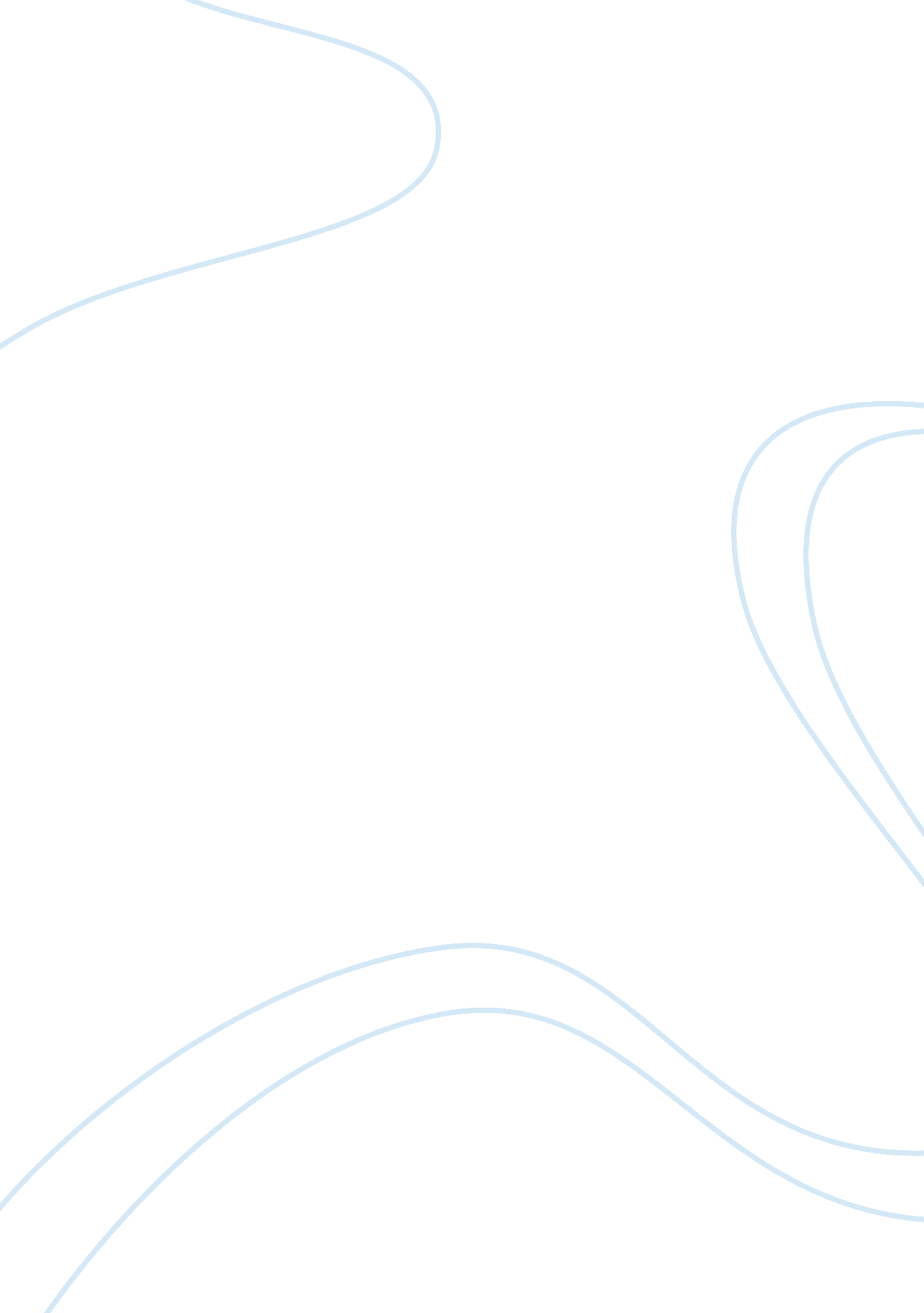 Foreshadowing and irony in "story of an hour”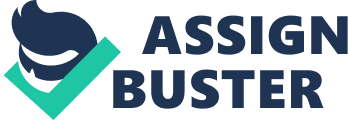 Throughout the narrative “ Story of an Hour” there are a few elusive cases of prefiguration and sarcasm. These cases explain the some of the scenes throughout the narrative. The gap sentence foreshadows Mrs. Mallard’s decease at the terminal of the narrative as it explains how serious Mrs. Mallard’s bosom problem truly was. as great attention was taken to interrupt the intelligence of her husband’s decease. The sarcasm that is of Mrs. Mallard’s decease upon happening out her hubby did non decease in the train wreck. and when she sees him the daze kills her. Richards was so careful to interrupt the intelligence of Mr. Mallard’s decease it’s ironic that Mrs. Mallard ended up deceasing when she learned he was still alive and non of his supposed tragic decease. The item where “ her bosom rose and fell tumultuously” is more than merely a feeling. That sentence leads the reader to a better apprehension of why Mrs. Mallard’s died so all of a sudden after she sets her eyes on her hubby. The line explains how Mrs. Mallard is going more and more agitated with overpowering feelings of unhappiness for her hubby but at the same clip freedom for herself. This. acquiring her troubled bosom traveling. she feels the possibility of decease approaching and attempts to contend back with her will. The Mood inside the her room is confusion. as Mrs. Mallard is both disturbance of the decease of her hubby but at the same clip excited with the possibilities of being a widow eventually being able to derive some control over her life. As Mrs. Mallard looks out the window she sees the tree tops. blue skies she hears the birds vocalizing and the noise of the street below. All of these things open her eyes to the freedom her husband’s decease has giver her. The confusion indoors disappears as she looks out the window into a potentially happy life expecting her. Richness is added to the narrative by all the intimations. hints and suggestions show how Mrs. Mallard spends an hr of rollercoaster emotions from unhappiness. felicity. freedom. alleviation and eventually daze. Which in the terminal takes her life after experiencing the highs and depressions of her emotions in such a short period of clip. her troubled bosom merely can’t take it. 